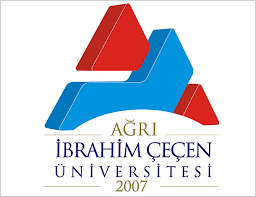 T.C.AĞRI İBRAHİM ÇEÇEN ÜNİVERSİTESİ LİSANSÜSTÜ EĞİTİM ENSTİTÜSÜTEZSİZ YÜKSEK LİSANS DÖNEM PROJESİ ÖNERİ FORMUT.C.AĞRI İBRAHİM ÇEÇEN ÜNİVERSİTESİ LİSANSÜSTÜ EĞİTİM ENSTİTÜSÜTEZSİZ YÜKSEK LİSANS DÖNEM PROJESİ ÖNERİ FORMUT.C.AĞRI İBRAHİM ÇEÇEN ÜNİVERSİTESİ LİSANSÜSTÜ EĞİTİM ENSTİTÜSÜTEZSİZ YÜKSEK LİSANS DÖNEM PROJESİ ÖNERİ FORMULİSANSÜSTÜ EĞİTİM ENSTİTÜSÜ MÜDÜRLÜĞÜNE……………………………………………….. Anabilim Dalı Tezsiz Yüksek Lisans öğrencisi …………..……………………………………….…….  Dönem Projesi konusu aşağıdaki gibidir.                Bilgilerinize arz ederim.…./…../202…LİSANSÜSTÜ EĞİTİM ENSTİTÜSÜ MÜDÜRLÜĞÜNE……………………………………………….. Anabilim Dalı Tezsiz Yüksek Lisans öğrencisi …………..……………………………………….…….  Dönem Projesi konusu aşağıdaki gibidir.                Bilgilerinize arz ederim.…./…../202…LİSANSÜSTÜ EĞİTİM ENSTİTÜSÜ MÜDÜRLÜĞÜNE……………………………………………….. Anabilim Dalı Tezsiz Yüksek Lisans öğrencisi …………..……………………………………….…….  Dönem Projesi konusu aşağıdaki gibidir.                Bilgilerinize arz ederim.…./…../202…LİSANSÜSTÜ EĞİTİM ENSTİTÜSÜ MÜDÜRLÜĞÜNE……………………………………………….. Anabilim Dalı Tezsiz Yüksek Lisans öğrencisi …………..……………………………………….…….  Dönem Projesi konusu aşağıdaki gibidir.                Bilgilerinize arz ederim.…./…../202…LİSANSÜSTÜ EĞİTİM ENSTİTÜSÜ MÜDÜRLÜĞÜNE……………………………………………….. Anabilim Dalı Tezsiz Yüksek Lisans öğrencisi …………..……………………………………….…….  Dönem Projesi konusu aşağıdaki gibidir.                Bilgilerinize arz ederim.…./…../202…                     Anabilim Dalı Başkanı                     (Unvan, Ad, Soyad, İmza)                     Anabilim Dalı Başkanı                     (Unvan, Ad, Soyad, İmza)                     Anabilim Dalı Başkanı                     (Unvan, Ad, Soyad, İmza)                     Anabilim Dalı Başkanı                     (Unvan, Ad, Soyad, İmza)                     Anabilim Dalı Başkanı                     (Unvan, Ad, Soyad, İmza)ÖĞRENCİNİN ADI SOYADIÖĞRENCİ NOT.C. KİMLİK NOANABİLİM DALIPROGRAM TÜRÜTEZSİZ YÜKSEK LİSANS PROGRAMITEZSİZ YÜKSEK LİSANS PROGRAMITEZSİZ YÜKSEK LİSANS PROGRAMITEZSİZ YÜKSEK LİSANS PROGRAMIDÖNEM(__)  20…-20…  Güz                                                       (__)  20…-20…  Bahar(__)  20…-20…  Güz                                                       (__)  20…-20…  Bahar(__)  20…-20…  Güz                                                       (__)  20…-20…  Bahar(__)  20…-20…  Güz                                                       (__)  20…-20…  BaharİŞLEM TÜRÜ(__) PROJE ÖNERİSİ    (__) PROJE ADI DEĞİŞİKLİĞİ   (__) PROJE KONUSU DEĞİŞİKLİĞİ(__) PROJE ÖNERİSİ    (__) PROJE ADI DEĞİŞİKLİĞİ   (__) PROJE KONUSU DEĞİŞİKLİĞİ(__) PROJE ÖNERİSİ    (__) PROJE ADI DEĞİŞİKLİĞİ   (__) PROJE KONUSU DEĞİŞİKLİĞİ(__) PROJE ÖNERİSİ    (__) PROJE ADI DEĞİŞİKLİĞİ   (__) PROJE KONUSU DEĞİŞİKLİĞİDÖNEM PROJESİNİN ADIDÖNEM PROJESİNİN ADIDÖNEM PROJESİNİN ADIDÖNEM PROJESİNİN ADIDÖNEM PROJESİNİN ADIPROJENİN İÇERİĞİPROJENİN İÇERİĞİPROJENİN İÇERİĞİPROJENİN İÇERİĞİPROJENİN İÇERİĞİVERİLİŞ TARİHİ VERİLİŞ TARİHİ VERİLİŞ TARİHİ ÖĞRENCİNİN İMZASIDANIŞMANIN İMZASI